Warm-Up	Comparing Functions in the Real World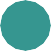 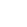 SlideFind and Compare Initial Values of Linear FunctionsFala’s Total Savings after January 1.80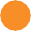 .60.40	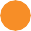 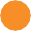 Fai’s Total Savings after January 1+.12.20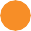 10	20	30	40Days after January 1y-intercept+.12+.12First find the rate of change of the y-values: +0.12..32 − .12 =On January 1st, Fala had $ savings.Fai’s initial value is $	.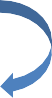 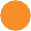 Meaning that	had the highest initial value at $0.20, because$0.20 is more than $0.10.SlideComparing Rates of ChangeRate of change, or	, is the ratio of  the change in	to the change in x.Fala:m  .40  .1020  0.30m .80.60.400, .4m  $.20(0, .10)10	20	30	40Days after January 1Fai:Days after 1/1:Savings ($):.125 5+.12.12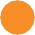 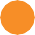 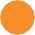 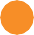 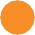 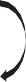 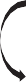 Compare to determine who will save $1.00 first.Fala saves about $0.015 each day. Fai saves about $0.024 each day.Since Fai is saving at a greater rate, we can conclude that	will save $1 first.SlideChanging SlopeFala:.80m= 0.015m =.60.40(20, .40)Fai:m= 0.024.20(0, .10)10	20	30	40Days after January 1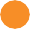 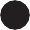 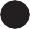 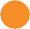 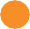 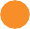 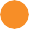 What happens when there is a change of slope in one function compared to the other?What if Fala’s savings increased at a rate of .03 each day instead of .015?y =	+ 0.10x = 10	y =x = 20	y =Who will save $1.00 first?Now, we can see that changing the	can change the outcome.SlideComparing Initial Value and Rate of ChangeREAL-WORLD CONNECTIONTracy’s plane started at 12,000 feet. After 10 minutes, she was at an altitude of 7,500 feet.Tracy: (0, 12000) (10, 7500)Colette:Tracy and Colette are on separate planes that are each making the descent to an airport.Initial valuesTracy b =	ftColette b =	ft16,00012,0008,0004,000004	8	12	16Time (minutes)Rate of change Tracy:m  7,500  12,00010  0m  4,50010m 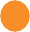 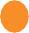 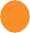 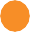 Colette:m  20004m So this means that Colette’s plane is descending at a rate of	feet per minute, which is a greater rate than Tracy’s rate.SlideComparing Linear FunctionsTracy:Tracy’s plane started at 12,000 feet. After 10 minutes, she was at an altitude of 7,500 feet.Colette:Who is closer to the ground after 16 minutes?Tracy:y = −450x + 12,000y = −450(16) + 12,00016,00012,0008,0004,00004	8	12	16Time (minutes)y = −7200 + 12,000y =	ftColette:y = −500x + 14,000y = −500(16) + 14,000y = −8000 + 14,000y =	ft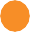 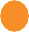 is closer to the ground after 16 minutes, at an altitude of 4,800	.SlideChanging the y-InterceptWhat happens when the y-intercept of one function changes? Tracy:Tracy’s plane started at 12,000 feet. After 10 minutes, she was at an altitude of 7,500 feet.Colette:16,000What if Colette started from 12,500 feet instead of 14,000 feet?Who will be closest to the groundafter 16 minutes?Tracy:12,0008,0004,00054	8	12	16Time (minutes)y = −450(16) + 12000y =	ftColette:y = −500(16) + 12500y = −8000 + 12500y =	ft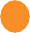 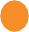 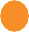 Colette is now closer to the ground, at an altitude of	feet, than Tracy.So changing the y-intercept can affect the	of two linear function comparisons.SummaryComparing Functions in the Real World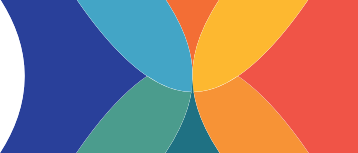 in a function, the ratio of the change in the dependent value with respect to the change in the independent valuethe y-coordinate of the point where the graph of a line crosses the y-axisto explain or show the similarities or differences between items or ideasthe ratio of the change in the dependent values (outputs) to the change in the independent values (inputs) between two points on a line